附件1-申請須知與申請資料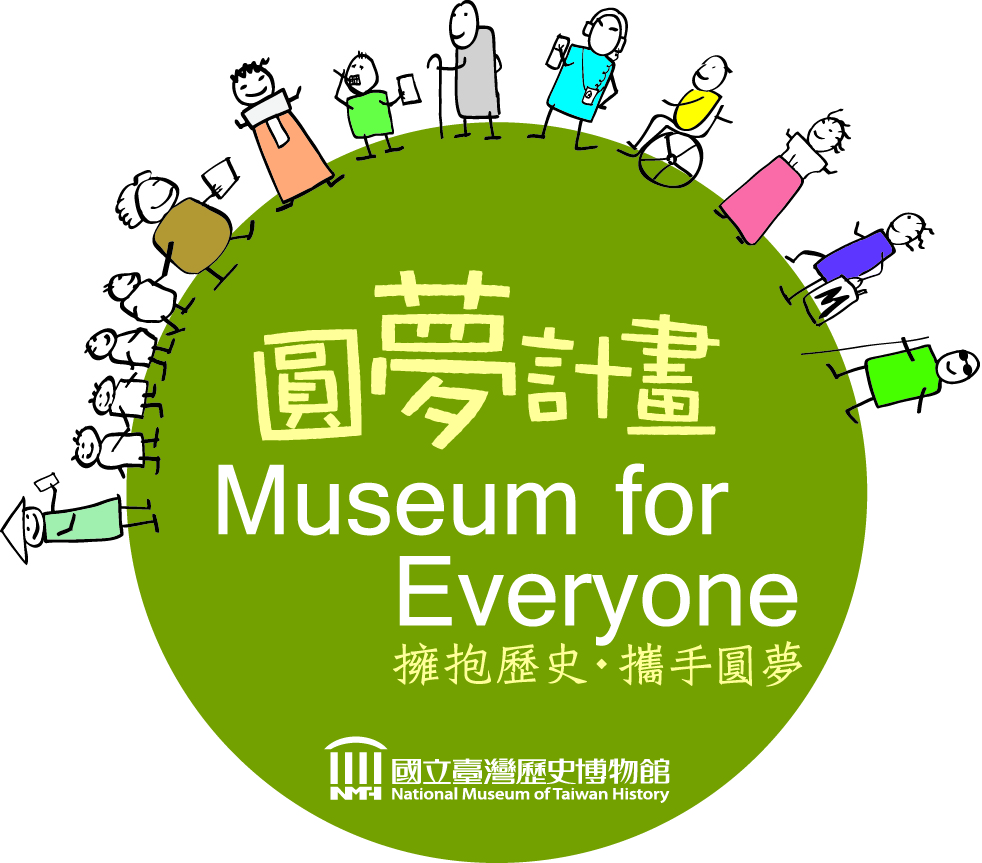 圓夢計畫是什麼？關於圓夢計畫博物館裡豐富的典藏、深度的研究、親切的展示、精彩的故事，都在期盼著土地上的人民親身探索。國立臺灣歷史博物館（以下簡稱臺史博）開館1年，即創造超過180萬參觀人次的紀錄，然而因為各項因素，並非人人有機會參與這趟「認識臺灣歷史」的旅程。為讓更多人能夠親近博物館、理解臺灣歷史，進而涵養深具文化視野的臺灣公民，為土地的美好願景努力，財團法人白鷺鷥文教基金會於2012年年底發起「國立臺灣歷史博物館圓夢計畫」，企圖結合臺史博豐厚的學習資源與各界的贊助支持，協助社會大眾跨越社經條件限制或身心障礙因素，親身體驗臺灣歷史探索旅程之美。2013年起，「國立臺灣歷史博物館圓夢計畫」正式啟動，來自臺灣各地的圓夢對象，在企業贊助與熱心人士協助之下，前往臺南市參觀臺史博。透過各界力量的響應，降低了圓夢對象花費上的顧慮，為相對缺乏資源的社群，創造了博物館體驗與學習的機會，一圓探索臺灣歷史的夢想。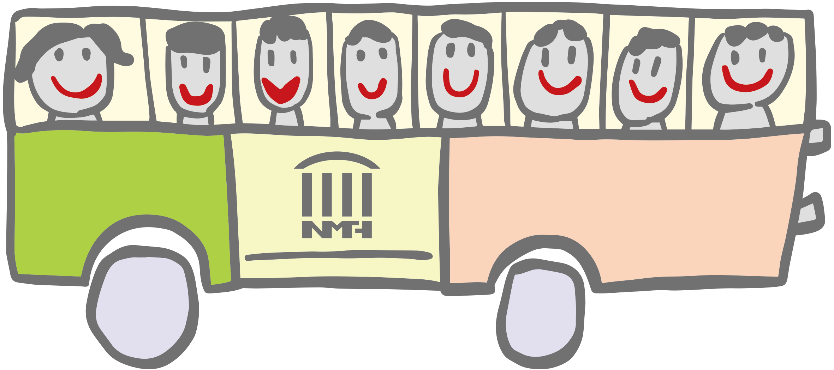 未來的小學生，都能有機會造訪臺史博臺史博圓夢計畫發起人陳郁秀圓夢計畫的目標成為一個實現社會平權價值的平臺，與社會各界一起營造友善、平權的學習環境，提供特殊需求社群參與文化活動的機會。成為一個實現多元文化價值的博物館，除了讓圓夢對象認識臺灣歷史，更藉由博物館人員、博物館使用者與圓夢對象的多向互動，提升彼此對臺灣社會更真實、更全貌的認識。圓夢計畫的對象符合教育部推動教育優先區計畫之對象，如原住民學生比率偏高之學校、低收入戶、隔代教養、單（寄）親家庭、親子年齡差距過大、新移民子女之學生比率偏高之學校及離島、偏遠交通不便之學校。符合衛生福利部認定之特殊境遇家庭，或經政府合格立案之社會福利團體、偏鄉社群、新住民及身心障礙家庭之未滿十八歲子女或孫子女等。依法登記或立案之法人、社會團體等辦理符合前述對象之活動。圓夢計畫的主要工作協助克服經濟障礙 提供門票及導覽器材免費使用引注社會贊助參觀旅費及教材費與合作單位共構學習遊程協助克服學習障礙為特殊需求群體規劃特殊學習資源及活動學校年度專案圓夢計畫的申請方式？凡符合圓夢計畫申請對象，可於每年開放申請期間，依據申請流程申請辦理。詳情請見國立臺灣歷史博物館官網。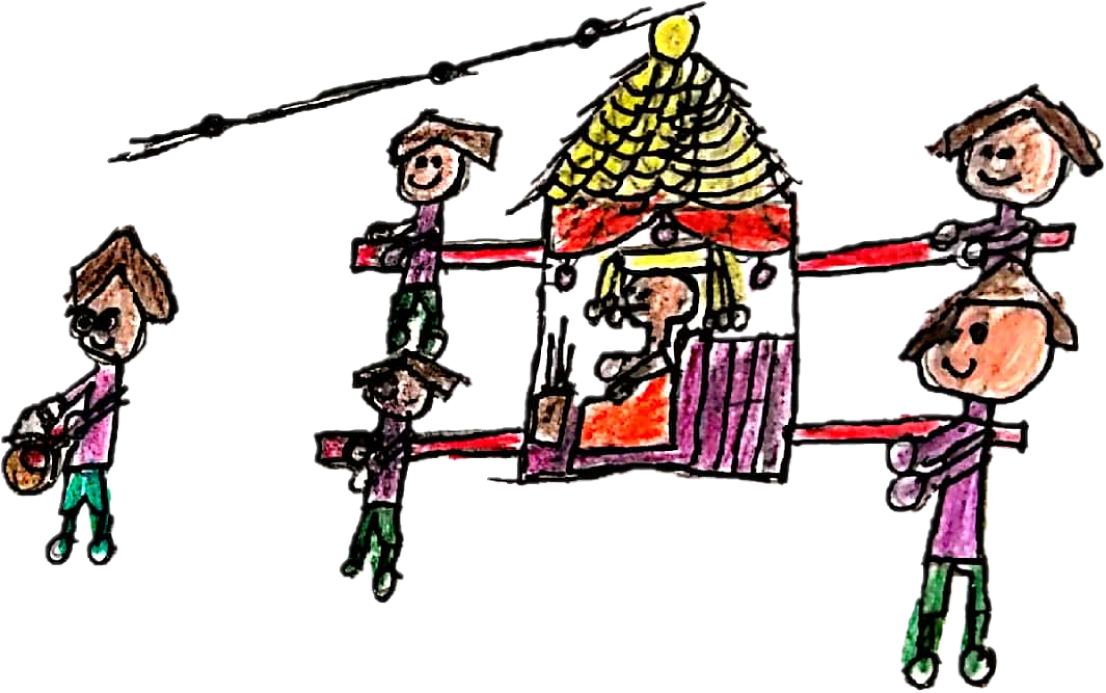 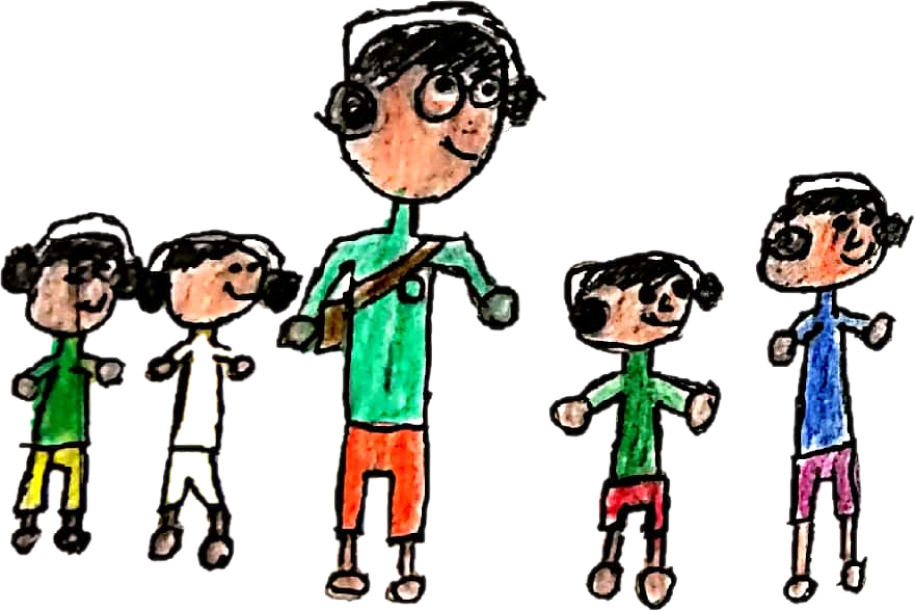 學校年度專案計畫申請流程學校年度專案開放公告：每年11月開放申請：每年12月至次年1月10日審核期間：每年2月審查結果：每年3月公告辦理期間：每年4月至10月申請方式：紙本郵寄申請，申請日以郵戳為憑辦理梯次：本館得參酌當年度捐贈款額度核定當年度補助案件數量，相關補助資訊由本館另行公告於官網。申請人數：42人以下為原則申請資料：詳附件1申請對象：詳本文件「圓夢計畫的對象」章節錄取通知：完成審核之學校，本館於每年3月公告錄取名單。申請標準以申請團體的交通時間與活動規劃內容為核定標準，不符合規定者，不予審查，包含申請資料不詳細或逾期申請者。每申請單位於年度內以核准1案為原則。申請計畫內容符合圓夢計畫之核心。申請單位以同一案件或活動向二個以上單位申請補助時，應列明全部經費內容與向各單位申請補助之項目及金額。補助經費上限成果提報與經費核銷申請單位請於計畫執行結束3週內函送所有核銷資料，資料採郵寄，以郵戳為憑。來函核銷請檢附下列資料：成果報告（附件2）。交通、住宿及膳食費用之原始單據，所附之各項單據上均需載明申請單位為買受人或受據者。申請單位的領據（附件3）。圓夢對象的回饋單（附件4）。電子檔，請將成果報告、全體參與者之回饋單（彩色掃描）、活動影像紀錄（每張照片建議2M以上）存放至光碟片、隨身碟或雲端空間（擇一）。其他注意事項補助經費之核撥，將以匯款方式匯入申請單位帳戶。申請單位若非臺灣銀行的帳戶，且匯款經額低於新臺幣1萬元，將直接從匯款金額中扣除手續費新臺幣30元。如補助經費逾新臺幣4萬元，得申請分2期撥付。第1期款上限為補助經費之50%，請申請單位來函備妥第1期款領據向本館申請。第2期款為實支經費扣除第1期款後之餘額，並來函檢相關核銷資料。各款項應依申請預算核實動支，所送核銷之原始憑證支用內容及單據（發票、收據）日期應與活動執行期間相符。附件1擁抱歷史‧攜手圓夢—國立臺灣歷史博物館圓夢計畫申請書學校年度專案計畫名稱：○○○○○○活動日期：  年　　月　　日至　　月　　日申請單位：○○○○○○中　華　民　國　　　年　　　月　　　日學校：                                     年級：                    參觀日期：        年         月         日請跟我們分享你在臺史博印象深刻的事情，例如…最喜歡或最有印象的活動，或是想要對臺史博說的話喔～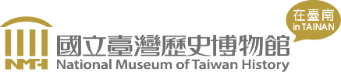 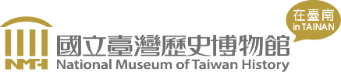 活動天數補助項目與標準上限（新臺幣元）備註1日交通費14,000元膳食費每人1餐100元皆可申請2天1夜交通費24,000元膳食費每人760元住宿費每人1夜1,000元申請團體位址至臺史博交通時間於4-5小時內3天2夜交通費36,000元膳食費每人1,020元住宿費每人2夜2,000元申請團體位址至臺史博交通時間於5小時以上（臺灣與離島間交通費補助不在此限）備註：申請單位之實際人數應與核定人數相符，若實際參與人數超過核定人數時，超額部分視為一般觀眾，恕不予以補助。申請單位以42人以下為原則，包含同行者。本計畫上述交通費以臺灣本島之陸路交通工具（如遊覽車）為主，每輛30人至42人計，不足30人依實際搭乘交通工具調整交通費（如中小型巴士）。無障礙巴士不在此限。離島地區到臺灣本島之交通費支付，以交通船往返船票為支付金額為主，欲搭乘其他交通工具者，差額由各單位自籌。惟特殊情形者經本館審查核定者，不在此限。備註：申請單位之實際人數應與核定人數相符，若實際參與人數超過核定人數時，超額部分視為一般觀眾，恕不予以補助。申請單位以42人以下為原則，包含同行者。本計畫上述交通費以臺灣本島之陸路交通工具（如遊覽車）為主，每輛30人至42人計，不足30人依實際搭乘交通工具調整交通費（如中小型巴士）。無障礙巴士不在此限。離島地區到臺灣本島之交通費支付，以交通船往返船票為支付金額為主，欲搭乘其他交通工具者，差額由各單位自籌。惟特殊情形者經本館審查核定者，不在此限。備註：申請單位之實際人數應與核定人數相符，若實際參與人數超過核定人數時，超額部分視為一般觀眾，恕不予以補助。申請單位以42人以下為原則，包含同行者。本計畫上述交通費以臺灣本島之陸路交通工具（如遊覽車）為主，每輛30人至42人計，不足30人依實際搭乘交通工具調整交通費（如中小型巴士）。無障礙巴士不在此限。離島地區到臺灣本島之交通費支付，以交通船往返船票為支付金額為主，欲搭乘其他交通工具者，差額由各單位自籌。惟特殊情形者經本館審查核定者，不在此限。申請單位申請單位申請單位申請單位申請單位申請單位名稱代表人姓名職稱地址聯絡人姓名職稱聯絡人電話手機聯絡人Email單位簡介單位簡介單位簡介單位簡介單位簡介單位簡介活動目標活動目標活動目標活動目標活動目標活動目標活動對象與人數活動對象與人數活動對象與人數活動對象與人數活動對象與人數活動對象與人數人數總計：        人，活動對象為：教師/同行者：        人學生與年級：     年級，       人、     年級，       人、     年級，       人、     年級，       人、     年級，       人、     年級，       人（範例，請說提供各年級與學生人數，以利推薦與安排活動項目）其它狀況或特殊需求：                                                         人數總計：        人，活動對象為：教師/同行者：        人學生與年級：     年級，       人、     年級，       人、     年級，       人、     年級，       人、     年級，       人、     年級，       人（範例，請說提供各年級與學生人數，以利推薦與安排活動項目）其它狀況或特殊需求：                                                         人數總計：        人，活動對象為：教師/同行者：        人學生與年級：     年級，       人、     年級，       人、     年級，       人、     年級，       人、     年級，       人、     年級，       人（範例，請說提供各年級與學生人數，以利推薦與安排活動項目）其它狀況或特殊需求：                                                         人數總計：        人，活動對象為：教師/同行者：        人學生與年級：     年級，       人、     年級，       人、     年級，       人、     年級，       人、     年級，       人、     年級，       人（範例，請說提供各年級與學生人數，以利推薦與安排活動項目）其它狀況或特殊需求：                                                         人數總計：        人，活動對象為：教師/同行者：        人學生與年級：     年級，       人、     年級，       人、     年級，       人、     年級，       人、     年級，       人、     年級，       人（範例，請說提供各年級與學生人數，以利推薦與安排活動項目）其它狀況或特殊需求：                                                         人數總計：        人，活動對象為：教師/同行者：        人學生與年級：     年級，       人、     年級，       人、     年級，       人、     年級，       人、     年級，       人、     年級，       人（範例，請說提供各年級與學生人數，以利推薦與安排活動項目）其它狀況或特殊需求：                                                         活動行程 （活動期間之活動內容、參觀地點、住宿地點等）活動行程 （活動期間之活動內容、參觀地點、住宿地點等）活動行程 （活動期間之活動內容、參觀地點、住宿地點等）活動行程 （活動期間之活動內容、參觀地點、住宿地點等）活動行程 （活動期間之活動內容、參觀地點、住宿地點等）活動行程 （活動期間之活動內容、參觀地點、住宿地點等）經費概算表經費概算表經費概算表經費概算表經費概算表經費概算表著作權及肖像權著作權及肖像權著作權及肖像權著作權及肖像權著作權及肖像權著作權及肖像權立同意書人                   （簽名）  （                        學校/團體全名）經與被拍攝者/未成年人之法定代理人 □同意  □不同意 □其它：（如不提供正面照）                                         授權國立臺灣歷史博物館得拍攝、編輯、公開展示被拍攝者之肖像，拍攝者就該著作物（內含上述授權之肖像）享有完整之著作權，並使用於國立臺灣歷史博物館形象文宣及相關出版品中。惟使用時不得有損於被拍攝者之形象。立同意書人                   （簽名）  （                        學校/團體全名）經與被拍攝者/未成年人之法定代理人 □同意  □不同意 □其它：（如不提供正面照）                                         授權國立臺灣歷史博物館得拍攝、編輯、公開展示被拍攝者之肖像，拍攝者就該著作物（內含上述授權之肖像）享有完整之著作權，並使用於國立臺灣歷史博物館形象文宣及相關出版品中。惟使用時不得有損於被拍攝者之形象。立同意書人                   （簽名）  （                        學校/團體全名）經與被拍攝者/未成年人之法定代理人 □同意  □不同意 □其它：（如不提供正面照）                                         授權國立臺灣歷史博物館得拍攝、編輯、公開展示被拍攝者之肖像，拍攝者就該著作物（內含上述授權之肖像）享有完整之著作權，並使用於國立臺灣歷史博物館形象文宣及相關出版品中。惟使用時不得有損於被拍攝者之形象。立同意書人                   （簽名）  （                        學校/團體全名）經與被拍攝者/未成年人之法定代理人 □同意  □不同意 □其它：（如不提供正面照）                                         授權國立臺灣歷史博物館得拍攝、編輯、公開展示被拍攝者之肖像，拍攝者就該著作物（內含上述授權之肖像）享有完整之著作權，並使用於國立臺灣歷史博物館形象文宣及相關出版品中。惟使用時不得有損於被拍攝者之形象。立同意書人                   （簽名）  （                        學校/團體全名）經與被拍攝者/未成年人之法定代理人 □同意  □不同意 □其它：（如不提供正面照）                                         授權國立臺灣歷史博物館得拍攝、編輯、公開展示被拍攝者之肖像，拍攝者就該著作物（內含上述授權之肖像）享有完整之著作權，並使用於國立臺灣歷史博物館形象文宣及相關出版品中。惟使用時不得有損於被拍攝者之形象。立同意書人                   （簽名）  （                        學校/團體全名）經與被拍攝者/未成年人之法定代理人 □同意  □不同意 □其它：（如不提供正面照）                                         授權國立臺灣歷史博物館得拍攝、編輯、公開展示被拍攝者之肖像，拍攝者就該著作物（內含上述授權之肖像）享有完整之著作權，並使用於國立臺灣歷史博物館形象文宣及相關出版品中。惟使用時不得有損於被拍攝者之形象。公職人員利益衝突迴避法公職人員利益衝突迴避法公職人員利益衝突迴避法公職人員利益衝突迴避法公職人員利益衝突迴避法公職人員利益衝突迴避法依據「公職人員利益衝突迴避法」第2條、第3條、第14條及相關規定，本校/單位申請國立臺灣歷史博物館圓夢計畫補助時 □無  □有（請續填附表1）其關係人。依據「公職人員利益衝突迴避法」第2條、第3條、第14條及相關規定，本校/單位申請國立臺灣歷史博物館圓夢計畫補助時 □無  □有（請續填附表1）其關係人。依據「公職人員利益衝突迴避法」第2條、第3條、第14條及相關規定，本校/單位申請國立臺灣歷史博物館圓夢計畫補助時 □無  □有（請續填附表1）其關係人。依據「公職人員利益衝突迴避法」第2條、第3條、第14條及相關規定，本校/單位申請國立臺灣歷史博物館圓夢計畫補助時 □無  □有（請續填附表1）其關係人。依據「公職人員利益衝突迴避法」第2條、第3條、第14條及相關規定，本校/單位申請國立臺灣歷史博物館圓夢計畫補助時 □無  □有（請續填附表1）其關係人。依據「公職人員利益衝突迴避法」第2條、第3條、第14條及相關規定，本校/單位申請國立臺灣歷史博物館圓夢計畫補助時 □無  □有（請續填附表1）其關係人。如何得知本館如何得知本館如何得知本館如何得知本館如何得知本館如何得知本館□他人推薦（推薦者/單位：                                          ）□旅行社安排	□網路資訊	□臺史博官網	 □媒體報導	□曾經參觀□宣傳公文		□其它                                                           □他人推薦（推薦者/單位：                                          ）□旅行社安排	□網路資訊	□臺史博官網	 □媒體報導	□曾經參觀□宣傳公文		□其它                                                           □他人推薦（推薦者/單位：                                          ）□旅行社安排	□網路資訊	□臺史博官網	 □媒體報導	□曾經參觀□宣傳公文		□其它                                                           □他人推薦（推薦者/單位：                                          ）□旅行社安排	□網路資訊	□臺史博官網	 □媒體報導	□曾經參觀□宣傳公文		□其它                                                           □他人推薦（推薦者/單位：                                          ）□旅行社安排	□網路資訊	□臺史博官網	 □媒體報導	□曾經參觀□宣傳公文		□其它                                                           □他人推薦（推薦者/單位：                                          ）□旅行社安排	□網路資訊	□臺史博官網	 □媒體報導	□曾經參觀□宣傳公文		□其它                                                           匯款資訊（請擇一填寫）匯款資訊（請擇一填寫）匯款資訊（請擇一填寫）匯款資訊（請擇一填寫）匯款資訊（請擇一填寫）匯款資訊（請擇一填寫）銀行戶名戶名銀行開戶銀行開戶銀行銀行銀行代碼銀行代碼銀行銀行帳號銀行帳號郵局戶名戶名郵局郵局局號郵局局號郵局帳號帳號